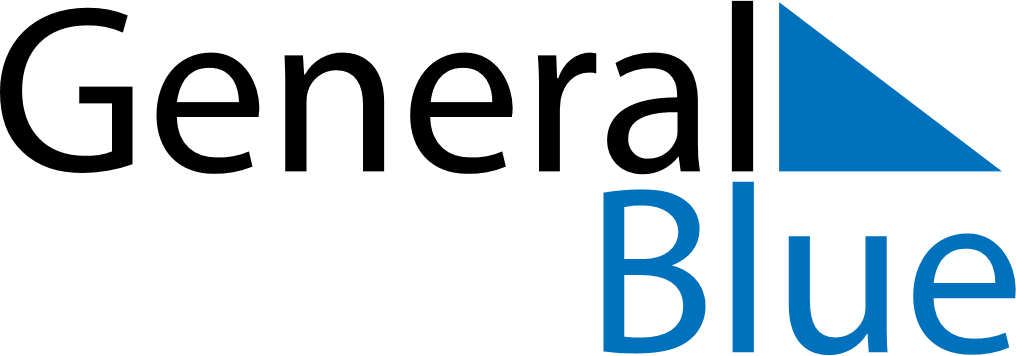 May 2024May 2024May 2024May 2024May 2024May 2024Plock, Mazovia, PolandPlock, Mazovia, PolandPlock, Mazovia, PolandPlock, Mazovia, PolandPlock, Mazovia, PolandPlock, Mazovia, PolandSunday Monday Tuesday Wednesday Thursday Friday Saturday 1 2 3 4 Sunrise: 5:09 AM Sunset: 8:07 PM Daylight: 14 hours and 57 minutes. Sunrise: 5:07 AM Sunset: 8:08 PM Daylight: 15 hours and 1 minute. Sunrise: 5:05 AM Sunset: 8:10 PM Daylight: 15 hours and 5 minutes. Sunrise: 5:03 AM Sunset: 8:12 PM Daylight: 15 hours and 8 minutes. 5 6 7 8 9 10 11 Sunrise: 5:01 AM Sunset: 8:14 PM Daylight: 15 hours and 12 minutes. Sunrise: 4:59 AM Sunset: 8:15 PM Daylight: 15 hours and 15 minutes. Sunrise: 4:58 AM Sunset: 8:17 PM Daylight: 15 hours and 19 minutes. Sunrise: 4:56 AM Sunset: 8:19 PM Daylight: 15 hours and 22 minutes. Sunrise: 4:54 AM Sunset: 8:20 PM Daylight: 15 hours and 26 minutes. Sunrise: 4:52 AM Sunset: 8:22 PM Daylight: 15 hours and 29 minutes. Sunrise: 4:51 AM Sunset: 8:24 PM Daylight: 15 hours and 32 minutes. 12 13 14 15 16 17 18 Sunrise: 4:49 AM Sunset: 8:25 PM Daylight: 15 hours and 36 minutes. Sunrise: 4:47 AM Sunset: 8:27 PM Daylight: 15 hours and 39 minutes. Sunrise: 4:46 AM Sunset: 8:28 PM Daylight: 15 hours and 42 minutes. Sunrise: 4:44 AM Sunset: 8:30 PM Daylight: 15 hours and 45 minutes. Sunrise: 4:43 AM Sunset: 8:32 PM Daylight: 15 hours and 48 minutes. Sunrise: 4:41 AM Sunset: 8:33 PM Daylight: 15 hours and 52 minutes. Sunrise: 4:40 AM Sunset: 8:35 PM Daylight: 15 hours and 55 minutes. 19 20 21 22 23 24 25 Sunrise: 4:38 AM Sunset: 8:36 PM Daylight: 15 hours and 57 minutes. Sunrise: 4:37 AM Sunset: 8:38 PM Daylight: 16 hours and 0 minutes. Sunrise: 4:35 AM Sunset: 8:39 PM Daylight: 16 hours and 3 minutes. Sunrise: 4:34 AM Sunset: 8:41 PM Daylight: 16 hours and 6 minutes. Sunrise: 4:33 AM Sunset: 8:42 PM Daylight: 16 hours and 9 minutes. Sunrise: 4:32 AM Sunset: 8:43 PM Daylight: 16 hours and 11 minutes. Sunrise: 4:30 AM Sunset: 8:45 PM Daylight: 16 hours and 14 minutes. 26 27 28 29 30 31 Sunrise: 4:29 AM Sunset: 8:46 PM Daylight: 16 hours and 16 minutes. Sunrise: 4:28 AM Sunset: 8:47 PM Daylight: 16 hours and 19 minutes. Sunrise: 4:27 AM Sunset: 8:49 PM Daylight: 16 hours and 21 minutes. Sunrise: 4:26 AM Sunset: 8:50 PM Daylight: 16 hours and 23 minutes. Sunrise: 4:25 AM Sunset: 8:51 PM Daylight: 16 hours and 25 minutes. Sunrise: 4:24 AM Sunset: 8:52 PM Daylight: 16 hours and 28 minutes. 